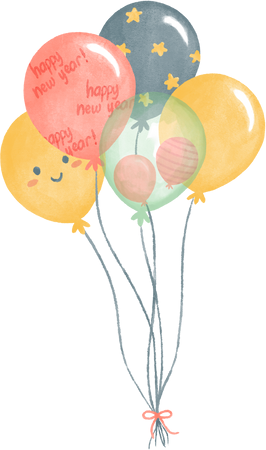 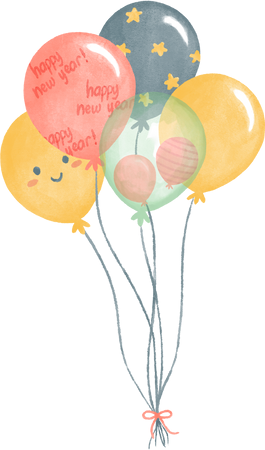 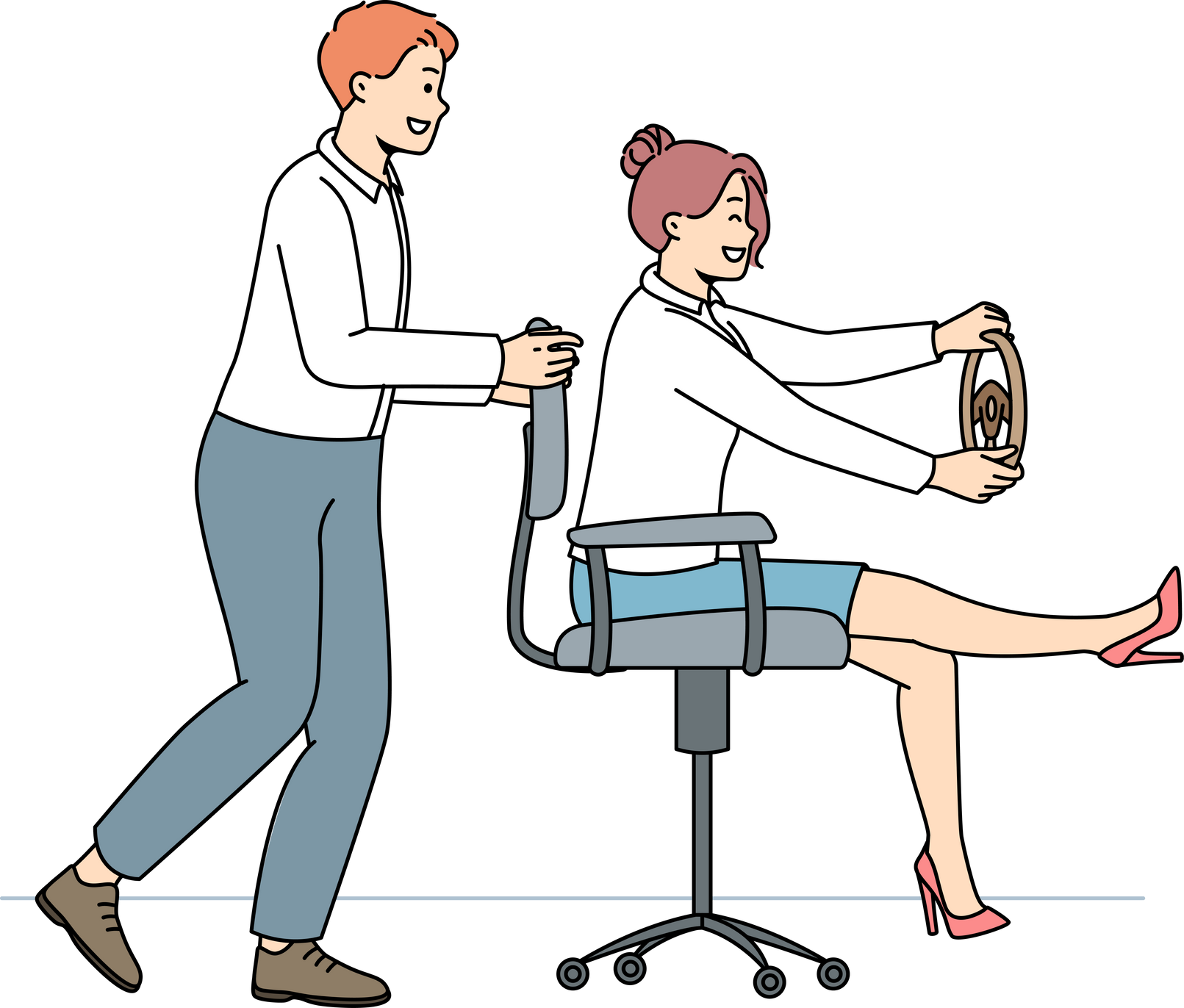 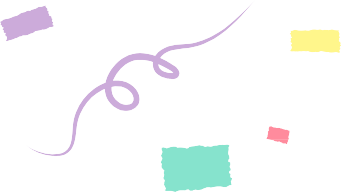 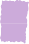 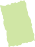 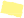 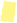 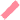 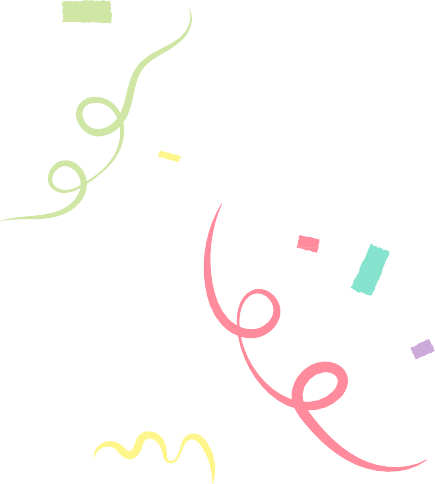 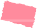 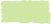 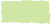 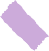 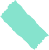 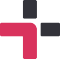 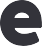 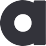 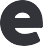 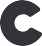 Happy WorkAnniversary!Cheers to years of sharing the incredible journey of working with you!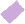 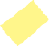 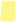 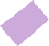 